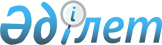 Жекелеген негіздер бойынша мемлекет меншігіне айналдырылған (түскен) бағалы металдарды, асыл тастарды және олардан жасалған бұйымдарды тасымалдау, қабылдау, есепке алу, бағалау, сақтау және өткізу ережелерін бекіту туралы
					
			Күшін жойған
			
			
		
					Қазақстан Республикасы Әділет министрінің 2011 жылғы 13 шілдедегі № 261 Бұйрығы. Қазақстан Республикасы Әділет министрлігінде 2011 жылы 8 қарашада № 7289 тіркелді. Күші жойылды - Қазақстан Республикасы Әділет министрінің 2015 жылғы 20 ақпандағы № 100 бұйрығымен      Ескерту. Күші жойылды - ҚР Әділет министрінің 20.02.2015 № 100 (алғашқы ресми жарияланған күнінен кейін күнтізбелік он күн өткен соң қолданысқа енгізіледі) бұйрығымен.

      "Мемлекеттік мүлік туралы" Қазақстан Республикасының 2011 жылғы 1 наурыздағы Заңына сәйкес, БҰЙЫРАМЫН:



      1. Қоса беріліп отырған Жекелеген негіздер бойынша мемлекет меншігіне айналдырылған (түскен) бағалы металдарды, асыл тастарды және олардан жасалған бұйымдарды тасымалдау, қабылдау, есепке алу, бағалау, сақтау және өткізу ережелері бекітілсін.



      2. Осы бұйрық алғашқы ресми жарияланған күннен кейін күнтізбелік он күн өткен соң қолданысқа енгізіледі.      Министр                                        Р. Түсіпбеков

Қазақстан Республикасы 

Әділет министірінің   

2011 жылғы 13 шілдедегі  

№ 261 бұйрығымен     

бекітілді        

Жекелеген негіздер бойынша мемлекет меншігіне айналдырылған (түскен) бағалы металдарды, асыл тастарды және олардан жасалған бұйымдарды тасымалдау, қабылдау, есепке алу, бағалау, сақтау және өткізу ережелері 1-тарау. Жалпы ережелер

      1. Осы Ережелер "Мемлекеттік мүлік туралы" 2011 жылғы 1 наурыздағы Қазақстан Республикасының Заңының 215-бабының 4-тармағына сәйкес әзірленді және жекелеген негіздер бойынша мемлекет меншігіне айналдырылған (түскен) бағалы металдарды, асыл тастарды және олардан жасалған бұйымдарды тасымалдау, қабылдау, есепке алу, бағалау, сақтау және өткізу тәртібін бекітеді.



      2. Осы Ережелерде пайдаланылатын негізгі ұғымдар мен қысқартулар:



      1) арнайы байланыс қызметі - Ұлттық пошта операторының республикалық арнайы байланыс қызметі;



      2) асыл тастар - табиғи алмастар, зүбәржаттар, лағылдар, сапфирлер және александриттер, сондай-ақ табиғи меруерт және бірегей жақұт қосылымдары;



      3) бағалы металдар - алтын, күміс, платина және платина тобындағы маталдар (палладий, иридий, родий, рутений и осмий);



      4) бұйымдар - қоспасы жоқ немесе бетінде нақыштары жоқ зергерлік тастар қойылған, сапалы, бұрын пайдаланылмаған немесе құнды металдар қоспай-ақ аздап қана реставрация (жылтырату, қырнау) жасауды талап ететін, сынамалық клеймосы өшіріліп қалмаған алтыннан, платинадан және күмістен жасалған бұйымдар, нақыштары жоқ шыны, фарфор және басқалар қойылған күмістен жасалған бұйымдар, сондай-ақ бұйымның жалпы салмағының 30% (отыз пайызынан) көбі күміс массасынан тұратын күміс жіпті (білезік, түйреуіш, алқа және басқалар) маржаннан және інжуден жасалған, сапалы, бұрын пайдаланылмаған немесе құнды металдар қоспай-ақ аздап қана реставрация жасауды талап ететін (жылтырату, қырнау), сынамалық клеймосы өшіріліп қалмаған бұйымдар;



      5) зергерлік қосымшалар - зергерлік өндірісте пайдаланылатын, зергерлік бұйымдарға айналдырылған табиғи, синтетикалық тастар мен тас секілді заттар;



      6) зергерлік тастар - зергерлік өндірісте пайдаланылатын асыл және зергерлік-қолдан жасалған тастар;



      7) комиссия - Қазақстан Республикасы Ұлттық Банкінің Кассалық операциялар және құндылықтарды сақтау орталығы (филиалы) (бұдан әрі - Орталық) директорының өкімімен құндылықтар салынған жөнелтілімдерді ашуды, олардың ішіндегі құндылықтарды қабылдауды және сұрыптауды жүзеге асыру үшін құрылған сарапшы және бақылаушыдан тұратын комиссия;



      8) құндылықтар - бағалы металдар, асыл тастар және олардан жасалған бұйымдар;



      9) құндылықтар бар жөнелтілім - Қазақстан Республикасы Үкіметінің 2002 жылғы 26 шілдедегі № 833 қаулысымен бекітілген Жекелеген негіздер бойынша мемлекет меншігіне айналдырылған (айналдырылуы тиіс) мүлікті есепке алу, сақтау, бағалау және одан әрі пайдалану ережесінің (бұдан әрі - Тәркіленген мүлікті сату ережелері) 22-тармағымен қарастырылған талаптарға сәйкес жіберушімен Орталыққа пломба салынып (мөрмен бекітілген), қапталған құндылықтар және оған қоса жіберілетін құжаттар;



      10) құндылықтар бар орын - Тәркіленген мүлікті сату ережелерінің 22-тармағында қарастырылған тәртіпте бір ыдысқа (қап, қорап, жәшік және т.б.) тізімдемесімен (құнды металдардың сынықтарына жас алмайды) қоса қапталған, сарапшы және бақылаушы пломбылаған және құндылықтың атауы (есебі), саны (бұйымдардың), жалпы, лигатуралық және химиялық таза массасы, бағасын кеміткендегі массасы (бар болған жағдайда), сынамасы (құнды металдың құрамының), актінің нөмірі мен күні, сарапшы мен бақылаушының тегі, аты-жөні көрсетілген жапсырма қағазы бар бір немесе бірнеше салымдар;



      11) құндылықтарды соңғы қабылдау және сұрыптау - құндылықтардың санын, массасын (жалпы, лигатуралық және химиялық таза), сынамасын (қорытпадағы бағалы металдардың массалық үлесі) анықтау, жіктеу және зергерлік қоспалардың (бар болған жағдайда) массасын анықтау, оларды құндылықтардың бекітілген түрлері және бағалы металдардың сынамалары бойынша кұндылықтарды сұрыптай отырып жіберушінің ілеспе құжаттарының мәліметтерімен (тізімдемемен немесе тізімдеме актісімен) салыстыру;



      12) салым - атауы, саны (бұйымның) жалпы және лигатуралық массасы, бағасын кеміткендегі (бар болған жағдайда) және сынамасының массасы (құнды металдардың құрамы) көрсетіле отырып бір бастапқы қаптамаға (қағаз немесе полиэтиленді қалтаға, қағазға) орналастырылған бір бұйым немесе бір текті заттардың (бұйымдардың) топтамасы, құнды металдардың құрамы немесе сынамасы бірдей құнды металдардың бір түрі;



      13) синтетикалық тастар - физикалық және химиялық қасиеттері бойынша әртүрлі табиғи тастарға сәйкес келетін жасанды кристаллдық тастар;



      14) тас секілді заттар - табиғи және синтетикалық тастардан қолдан жасалған тастар, сондай-ақ жартылай немесе толықтай адам жасаған өнімдер. Бұл тастар табиғи зергерлік және синтетикалық тастардың түсін және сыртқы түрін бере алады да олардың химиялық және (немесе) физикалық қасиеттерін және (немесе) олардың кристаллдық құрылымын бере алмайды;



      15) уәкілетті орган - Қазақстан Республикасы Әділет министрлігінің Сот актілерін орындау комитеті. 

2-тарау. Құндылықтарды тасымалдау және қабылдау тәртібі

      3. Құндылықтар салынған жөнелтілімдер (қаптар) уәкілетті органмен, оның жергілікті бөлімшелерімен өз бетінше немесе арнайы байланыс қызметі арқылы Орталыққа жібереді немесе одан әрі Орталыққа жіберу үшін өз бетінше Қазақстан Республикасы Ұлттық Банкінің (бұдан әрі - Ұлттық Банк) Алматы қалалық филиалынан және Алматы облыстық филиалынан басқа жергілікті филиалына жібереді.

      Осы орайда құндылықтар салынған жөнелтілімдерді (қаптарды) Орталыққа жөнелту арнайы вагонның жүк көтерімділігіне, сыйымдылығына және есіктерінің ені шегінде жол жөнекей тасымалдау мүмкіндіктері болған жағдайда жергілікті филиалдармен жүзеге асырылады.



      4. Ұлттық Банктің аумақтық филиалдары арқылы уәкілетті органның аумақтық бөлімшелерімен Орталыққа жіберілетін құндылықтар салынған жөнелтілімдер (қаптар) одан әрі Орталыққа жіберу үшін Ұлттық Банктің аумақтық филиалдарының материалдық жауапты тұлғаларына тапсырылады.



      5. Құндылықтар салынған жөнелтілімдерді (қаптарды) сақтауға алдын-ала қабылдау оны ашпай-ақ сыртқы қабының, байланған жібінің бүтіндігін, пломбасы мен мөрінің сақталғандығын тексеру, Тәркіленген мүлікті сату ережелерінің 22-тармағымен қарастырылған тәртіпте ұсынылған нұсқамен пломбылардың таңбаларын салыстыру жолымен жүргізіледі.

      Құндылықтар салынған жөнелтілімдер (қаптар) уәкілетті органмен, оның аумақтық бөлімшелерімен Орталыққа одан әрі жолдау үшін аумақтық филиалға тапсырылған жағдайда аумақтық филиал сонымен бірге уәкілетті органмен немесе оның аумақтық бөлімшесімен Орталыққа Тәркіленген мүлікті сату ережелерінің 22-тармағымен қарастырылған тәртіпте жолдануға тиіс ілеспе хаттың және тізімдеме актісінің (тізімдеме) жолданғанын куәланады.

      Құндылықтар салынған жөнелтілімдер (қаптар) Орталықпен арнайы байланыс қызметінен тізілім бойынша қабылданады.



      6. Орталыққа уәкілетті органның өкілдерінен, арнайы байланыс қызметінен келіп түскен, сондай-ақ Ұлттық Банкінің аумақтық филиалдары арқылы жолданатын құндылықтар салынған жөнелтілімдерді (қаптарды) алдын-ала қабылдау Орталықтың материалдық жауапты тұлғаларымен жүзеге асырылады.

      7. Құндылықтар салынған жөнелтілімдер (қаптар) уәкілетті органның, оның аумақтық бөлімшелерінің өкілдерімен тікелей Орталыққа немесе Орталыққа жолдау үшін аумақтық филиалдарға тапсырылған жағдайларда уәкілетті орган, уәкілетті органның аумақтық бөлімшесі аумақтық филиалға немесе Орталыққа жазбаша хабарлама жолдайды, онда құндылықтар салынған жөнелтілімдерді (қаптарды) тапсыратын өкілдің тегі, аты, әкесінің аты, лауазымы, өкілдің жеке басын куәландыратын құжаттың мәліметтері және құндылықтар салынған жөнелтілімдерді (қаптарды) тапсыру күні көрсетіледі.

      Тәркіленген мүлікті сату ережелерінің 22-тармағымен қарастырылған тәртіпті бұза отырып рәсімделген, алдын ала жазбаша хабарламасыз жеткізілген құндылықтар салынған жөнелтілімдер (қаптар), сондай-ақ салымға қол жеткізу мүмкіндігін болдыратын сыртқы қабы, байланған жібі және пломбасы бүтіндігінің бұзылуы, пломбылар таңбаларының сәйкессіздігі анықталған құндылықтар салынған жөнелтілімдер (қаптар) аумақтық филиалдармен және Орталықпен (жөнелтілімдерді тікелей Орталыққа тапсырған кезде) қабылданбайды.



      8. Құндылықтар салынған жөнелтілімдерді (қаптарды) алдын-ала қабылдау нәтижелері осы Ережелердің 1-қосымшасына сәйкес нысан бойынша үш данада жасалған құндылықтар салынған жөнелтілімдерді (қаптарды) алдын ала қабылдау актісінде көрсетіледі. Алдын ала қабылдау актісінің бірінші данасы Орталықта қалады, екінші және үшінші данасы құндылықтар салынған жөнелтілімдерді (қаптарды) қабылдауды растау үшін уәкілетті органға және уәкілетті органның аумақтық бөлімшесіне жолданады. Арнайы байланыс қызметінен келіп түскен құндылықтар салынған жөнелтілімдерді (қаптарды) реестр бойынша қабылдаған кезде алдын ала қабылдау актісінде тізілімнің нөмірі мен күні көрсетіледі, сонымен бірге тізілім (тізілімнің көшірмесі) алдын ала қабылдау актісіне тіркеледі Орталыққа жеткізілген құндылықтар салынған жөнелтілімдерді алдын ала қабылдау кезінде сот шешімінің және тізімдемелердің жоқтығы, тізімдемелерде әрбір заттың, соның ішінде комплекттерде (гарнитурларда), саны, салмағы және сынамасы бойынша мәліметтердің жоқтығы немесе жеткіліксіздігі анықталған жағдайда алдын ала қабылдау актісі рәсімделмейді, тек еркін нысандағы жауапты сақтауға қабылдау актісі ғана рәсімделеді, ал жолдаушыға белгіленген тәртіпте рәсімделген ілеспе құжаттарды қабылдағанға дейін жөнелтілімді алдын ала қабылдаудан бас тарту туралы хабарландыру хаты жіберіледі.

      Уәкілетті органның, оның аумақтық бөлімшесінің жөнелтілімдерді ашуды және құндылықтарды саны бойынша қабылдауды өзінің өкілінің міндетті түрде қатысуымен жүргізу қажеттілігі туралы нұсқауы бар болған жағдайда құндылықтар салынған жөнелтілімдерді (қаптарды) алдын-ала қабылдау актісіне ілеспе хатында құндылықтар салынған жөнелтілімдерді (қаптарды) ашу күні көрсетіледі. Уәкілетті органның өкілі келген кезде қойманың материалдық жауапты тұлғалары оның қатысуымен құндылықтар салынған жөнелтілімдерді (қаптарды) ашады және құндылықтардың саны бойынша бар болуын ілеспе құжаттардың (тізімдеме актісінің) мәліметтерімен сәйкестендіреді. Жөнелтілімді ашу нәтижелері бойынша осы Ережелердің 2-қосымшасына сәйкес нысан бойынша құндылықтар салынған жөнелтілімдерді ашу актісі жасалады, ол құндылықтар салынған жөнелтілімге тіркеледі. Құндылықтар қойманың материалдық жауапты тұлғаларымен, сондай-ақ уәкілетті органның немесе оның аумақтық бөлімшесінің өкілімен қайта қапталады және пломбыланады. Құндылықтардың саны тізімдеме актісіндегі мәліметтерге сай келсе кезегімен соңғы қабылдау және құндылықтар сұрыптауға түскенге дейін пломбаланған жөнелтілім қоймаға қойылады. Құндылықтар санының жетіспеуі анықталған жағдайда пломбыланған жөнелтілім Қазақстан Республикасының қолданыстағы заңнамасына сәйкес тиісті шаралар қабылданғанға дейін жауапты сақтауға қойылады, ол туралы ашу актісінде жазба жүргізіледі. Соған қарамастан, көрсетілген мерзімде уәкілетті органның өкілі келмеген жағдайда Орталық жөнелтілім мен құндылықтарды ашуды өз бетімен жүргізеді.

      Құндылықтар салынған жөнелтілімдерді (қаптарды) уәкілетті органнан, оның аумақтық бөлімшесінен Орталыққа жолдау үшін қабылдау кезінде Ұлттық Банктің аумақтық филиалымен түбіртек беріледі.

      Алдын ала қабылдау актісін алғаннан кейін уәкілетті орган, оның аумақтық бөлімшесі құндылықтарды қабылдаған аумақтық филиалға құндылықтарды тапсыру түбіртегін 5 (бес) жұмыс күні ішінде қайтарады.



      9. Орталықтың инкассалық қызметімен жеткізілген құндылықтар салынған жөнелтілімдерді (қаптарды) Орталықтың материалдық-жауапты тұлғалары алдын ала қабылдау кезінде қаптың, байланған жіптің және пломбының бүтіндігі, пломбы оттискілерінің үлгіге сәйкес келмеуі анықталған жағдайда, құндылықтар салынған жөнелтілім (қап) жауапты сақтауға қойылып, еркін нысандағы жауапты сақтауға қабылдау актісі ресімделеді.

      Аталған факті бойынша Орталық уәкілетті органға, уәкілетті органның аумақтық бөлімшесіне қабы бүлінген жөнелтілімнің ішінде құндылықтардың бар екенін комиссиялық тексеру кезінде оның өкілінің қатысу қажеттілігі немесе өзінің өкілінсіз тексеру жүргізуге рұқсат беруі туралы жазбаша ескерту хатын жолдайды.

      Орталықтың материалдық-жауапты тұлғалары уәкілетті органның қатысуымен (немесе уәкілетті органның жазбаша келісімі негізінде өкілдің қатысуынсыз) құндылықтар салынған жөнелтілімді (қапты) ашып, құндылықтардың саны бойынша бар болуын ілеспе құжаттардың (тізімдеме актісі) мәліметтерімен салыстыра тексереді. Жөнелтілімдерді ашу нәтижелері бойынша ашу актісі жасалады.

      Құндылықтар Орталықтың материалдық жауапты тұлғаларымен, сондай-ақ уәкілетті органның немесе оның аумақтық бөлімшесінің өкілімен, ол құндылықтар салынған жөнелтілімді (қапты) ашуға қатысқан жағдайда қайта қапталады және пломбыланады.

      Құндылықтардың саны тізімдеме актісіндегі мәліметтерге сай келсе кезегімен соңғы қабылдау және құндылықтар сұрыптауға түскенге дейін пломбаланған жөнелтілім (құндылықтар салынған қап) қоймаға қойылады. Құндылықтар санының жетіспеуі және артықтығы анықталған жағдайда пломбыланған жөнелтілім (құндылықтар салынған қап) жауапты сақтауға қойылады, ол туралы ашу актісінде жазба жүргізіледі.



      10. Құндылықтар салынған жолдамаларды қабылдау кезінде олардың радиоактивтілігіне бақылау өлшеуі жүргізіледі. Радиациялық сәуле шығарғыштығы белгіленген нормалардан жоғары жөнелтілімдер қабылданбайды және тез арада қайтарылуы тиіс.



      11. Құндылықтарды қабылдау мен сұрыптауды Орталық директорының немесе оның міндетін атқарушының өкімімен құрылған комиссия жүргізеді. Комиссия жөнелтілімді ашу, құндылықтарды салмағы мен сапасы бойынша қабылдауды жүргізеді. Құндылықтарды қабылдаумен бірмезгілде белгіленген құндылықтар түрлерінің тізбесіне сәйкес олардың сынамалары мен түрлері бойынша сұрыптау жүзеге асырылады.

      Жөнелтілімді (қапты) ашу, соңғы қабылдау мен сұрыптау Орталықпен жөнелтілімдердің түсу кезектілігіне сәйкес жүзеге асырылады.



      12. Құндылықтарды қабылдау және сұрыптау осы Ережелердің 3-қосымшасына сәйкес ресімделген қабылдау және сұрыптау актісінде көрсетіледі. Құндылықтарды қабылдау және сұрыптау актісінде ілеспе хатта көрсетілген және Орталықта құнды металдардың салмағы мен сынамасын анықтау, зергерлік қоспаларды жіктеу және салмағын анықтау нәтижесінде алынған әрбір қосымшаның мәліметтері жазылады.



      13. Құндылықтарды қабылдау кезінде олардың салмағы мен сапасы оларды ластан және басқа да заттардан тазартқаннан кейін анықталады. Тазарту бұйымға зақым келтірілмей жүргізіледі.



      14. Комиссия құндылықтарды қабылдау кезінде жіберушінің ілеспе құжаттарындағы деректерден құндылықтардың саны, құнды металдың немесе құнды тастардың түрі, құнды металдың сынамасы (бір бірліктен асып кетсе) мен бұйымның салмағы (құнды металдар бойынша 0,5 грамнан, асыл тастар бойынша 0,05 караттан көп) бойынша айырмашылықтары барлығы, сондай-ақ жіберушінің ілеспе құжаттарды рәсімдеуінде кемшіліктердің орын алғандығы туралы жіберушіге тиісті шаралар қабылдау үшін анықталған айырмашылықтарды көрсете отырып наразылық жолданады.



      15. Құнды металдардың салмағы мен сынамасын анықтау, түрлі құнды металдардың бөлінбейтін бөліктерінен тұратын, түрі бір сынамасы әртүрлі зергерлік қоспаларды, сонымен қатар күрделі бұйымдарды жіктеу және салмағын анықтау, құнды металдардың түрі мен сынамасы бойынша сұрыптауды Орталық жүзеге асырады. Құндылықтарды есепке алу "Аффинаждалған және аффинаждалмаған құнды металдарды, бағалы тастар мен олардан жасалған бұйымдарды Орталықта есепке алу" автоматтандырылған ақпараттық кіші жүйесінде жүргізіледі.



      16. Сынамаларға сәйкес келмейтін сынамалық белгілері бар бұйымдар ең жақын төменгі стандарттық сынамалар (ҚР СТ 1003-асыл металдардың негізіндегі қорытпалар, 1999 жылғы 1 шілдеден қолданысқа енгізілді) бойынша есепке алынады.

      Бұйымдағы сынамалық белгіге сәйкес келмейтін немесе сынамалық белгісі жоқ бұйымдар "сынамалық белгіге сәйкес келмейді" немесе "сынамалық белгісі жоқ" тиісті жазуымен ең жақын төменгі стандарттық сынамамен есепке алынады.

      Құндылықтарды қабылдау және сұрыптау нәтижесінде пайда болған қалдықтар (желім, сынықтары бар тастар, жіп және басқалар) комиссиямен жойылады, ол туралы қабылдау және сұрыптау актісінде қалдықтың жалпы салмағы көрсетіліп жазылады.



      17. Құндылықтарды қабылдау және сұрыптау кезінде "Құнды металл сынықтарын көруге арналған құндылықтар" түріне сыныққа жатқызылу себептерін көрсете отырып келесі құндылықтар есептеледі: тозығы жеткен, бүлінген, өзгертілген, күрделі өңдеу мен жөндеуді қажет ететін құндылықтар, сыртқы түрі, құнды металдың салмағы мен құрамы бойынша республикалық және халықаралық стандарттарға сәйкес келмейтін құндылықтар.

      "Құнды металл сынықтарын көруге арналған құндылықтар" құндылықтары орнының жинақталуына қарай Орталық уәкілетті органға жоғарыда аталған санатқа жатқызылған құндылықтарды комиссиялық қарау кезінде өкілінің қатысу қажеттілігі туралы хабарлама жолдайды. Уәкілетті орган өкілінің қатысуымен аталған құндылықтарды қарау жүзеге асырылады және оларды сыныққа немесе бұйымға жатқызу туралы еркін нысандағы акт жасалады. Уәкілетті орган өкілінің хабарламаны жібергеннен күннен бір ай мерзім өткеннен кейін немесе уәкілетті органның құндылықтарды оның өкілінсіз қарау туралы жазбаша келісімін алғаннан кейін Орталық құндылықтарды қарау және акт жасауды өз бетімен жүргізеді. Тексеруден кейін сыныққа жатқызылған құндылықтар бөлшектеледі, иесіздендіріп құнды металдардың түрлері және сынамалары бойынша біріктіріледі.

      Түрі және сынамасы бір құнды металдардың сынығы қабылдау кезінде салмағы 15 кг.аспайтын жеке қосымшаларға біріктіріледі.



      18. Соңғы қабылданып және құнды металдар мен зергерлік қоспалардың түрлері, сынамасы бойынша сұрыпталған құндылықтар матадан жасалған қаптарға (орындарға) қабылдап алу және сұрыптау актісіне сәйкес қапталады, ол комиссия мүшелерімен пломбыланады. Қапталған және пломбыланған орындарды комиссиямен Орталық директоры немесе оның орнындағы тұлғаның өкімімен қоймаға қойылады.



      19. Құрылыстық қалдық түріндегі құндылықтар (жаңқа, ұнтақ, құнды металдардың ұсақ бөліктерінің көп мөлшері), сонымен қатар түйіршік, құм және катодты алтындар құнды металдардың құрамын анықтау үшін сынақтан өткізіледі. Құндылықтарды, таңдап алынған және сараптамадан өткен үлгімен қоса қаптап, құндылықтардың тиісті түріне жатқызылады. Тәркіленген мүлікті сату ережелерінің 22-тармағымен бекітілген талаптарға сәйкес қапталған құндылықтар да сараптамадан кейін Орталық директоры немесе оның орнындағы тұлғаның өкімімен қайтадан қоймаға қойылады.



      20. Барлық құндылықтар оларды қабылдап, өңдеп, сұрыптап және құндылықтардың белгілі бір түріне жатқызылғаннан кейін (құндылықтардың түрі мен сынамасына, зергерлік қоспалардың бар болуы мен түрі бойынша) біріктіру кезеңінен өтеді. Біріктіру түрі және сынамасы бір құндылықтар бар жеке орындардың жинақталуы бойынша Орталық директорының немесе оның орнындағы тұлғаның өкімімен жүзеге асырылады. Құндылықтарды біріктіру нәтижесі осы Ереженің 4-қосымшасына сәйкес формада жасалған актіде көрсетіледі, оған құндылықтардың түрі және сынамасы жөніндегі тізімдеме қоса тіркеледі. Зергерлік сынамалы құнды металдардың сынығының тізімдемесі жасалмайды.

      Құндылықтарды біріктіру кезінде олардың салмағы, саны, металдың түрі мен сынамасы, зергерлік қоспалардың сипаттамасы қайта тексеріледі, сонымен қатар, құндылықтардың белгіленген түріне жатқызылуы анықталады, қажет болған жағдайда бір түрінен екіншісіне ауыстырылады. 

3 тарау. Құндылықтарды есепке алу, есеп алу мақсатында құндылықтардың құнын анықтау тәртібі және оларды сақтау

      21. Құндылықтарды бухгалтерлік есепке алу уәкілетті органмен жүзеге асырылады.



      22. Құндылықтарды біріктіру, бөлу немесе Орталықта бақылау өлшеуі кезінде құндылықтардың салмағы мен сынамасының өзгерген жағдайда ол туралы актіде көрсетіледі, соның негізінде айырмашылықтарды есептен шығару немесе кірістеу жүргізіледі. Соған қарамастан айырмашылықтарды есептен шығару және есепке алу рұқсат етілгеннен аспайтыны комиссия шешімімен, ал рұқсат етілгеннен асып кеткені уәкілетті органның келісімі бойынша есептен шығаруға немесе есепке алуға жатқызылады.



      23. Құндылықтар салынған жолдаманы есепке алу уәкілетті органда құндылықтар салынған жолдаманы алдын ала қабылдау актілерінің негізінде олардың бағалау құны бойынша жүргізіледі. Бағалау құны, жіберушінің атауы мен алдын ала қабылдау актінің деректемелері осы Ережелердің 5-қосымшасына сәйкес белгіленген нысанда жеткізушілерден келіп түскен құндылықтар салынған жөнелтілімдерді тіркеу журналында тіркеледі.

      Уәкілетті орган үшін тазартылған құнды металдардың, құнды металдардан жасалған зергерлік бұйымдардың, техникалық мақсатқа арналған өнімнің, құнды металдардың сынықтары мен құм алтынның бағасын анықтаудың бастапқы көрсеткіші құнды металдың бір грамм химиялық таза салмағының бағасын білдіретін есепке алу бағасы болып табылады. Оны есептеу үшін құнды металдар нарығының Лондондық ассоциациясының таңертенгі фиксингі (құнды металдарға ақпараттық - анықтамалық баға) (бұдан әрі - LВМА) құндылықтарды қабылдау және құндылықтар салынған жолдаманы ашқан күннің алдындағы күнгі Қазақстан қор биржасының (бұдан әрі АҚШ долларына қатысты теңгенің биржалық бағамы) таңертеңгі (негізгі) сессиясында қалыптасқан АҚШ долларына қатысты теңгенің орташа өлшемді биржалық бағамы мен LВМА фиксингі алынады. Алынған деректер негізінде әрбір металға (алтын, күміс, платина) есепке алу бағасы есептеледі. Қабылдау және сұрыптау акті бойынша келіп түскен құндылықтардың бағасы (сынамалар мен есептер бойынша) химиялық таза салмағын әрбір бұйым бойынша жеке-жеке есепке алу бағасына көбейту арқылы есептеледі.

      Синтетикалық тастар мен тас секілді заттар бағаланбайды. Құндылықтарды біріктіру, бөлу немесе бақылау өлшеуі кезіндегі оның салмағы өзгерген жағдайда тиісті біріктіру, бөлу немесе бақылау өлшеуі актілерінде көрсетілген масса бойынша туындаған айырмашылықтардың бағасын есептеу және ол айырмашылықты есепке алуды уәкілетті орган оларды қабылдау кезінде жүргізеді.



      24. 1 қаңтар, 1 сәуір, 1 шілде және 1 қазандағы жай-күйі бойынша қайдан түскеніне қарамастан құндылықтарды бірыңғай есептік бағамен есепке алуды жүргізу және LВМА бағасының деңгейімен сәйкестендіру үшін уәкілетті орган кейбір негіздер бойынша (зергерлік асыл тастардан басқасы) мемлекеттің меншігіне өткен құндылықтарды қайта бағалауды жүзеге асырады. Қайта бағалау Ереженің 23 тармағында көрсетілген тәртіпке сәйкес құнды металдар бойынша құндылықтардың бағасын қайта есептеу жолымен жүзеге асырылады.

      Оны есептеу үшін LВМА фиксингі және 1 қаңтар, 1 сәуір, 1 шілде және 1 қазандағы немесе келесі жұмыс күніндегі теңгенің АҚШ долларына қатысты биржалық бағамы алынады.

      Қайта бағалау нәтижелері осы Ережелердің 6-қосымшасына сәйкес уәкілетті орган басшысы бекіткен бір данадағы құндылықтарды қайта бағалау актімен рәсімделеді және осы Ережелердің 7-қосымшасына сәйкес белгіленген нысанмен құндылықтары, сынамалары немесе құнды металдардың түрлері бойынша сомаларды бөле отырып, жекелеген негіздер бойынша мемлекет меншігіне түскен құндылықтарды сандық-сомалық есепке алу кітабына құнды металдардың түрі бойынша жазылады.



      25. Құндылықтарды талдаулық есепке алу Орталықпен бекітілген құндылықтар түрлерінің тізіміне сәйкес құндылықтардың түрлері мен сынамалары бойынша құндылықтарды сандық-сомалық есепке алу кітабында тиісті есепке алу бірліктерімен жүзеге асырылады. Құндылықтарды сандық-сомалық есепке алу кітабына жазу белгіленген тәртіппен рәсімделген қабылдау және сұрыптау актілері, біріктіру актілері және басқа құжаттар негізінде жүзеге асырылады. Құндылықтардың келіп түсуі және кетуі жөніндегі операцияларды құндылықтарды сандық-сомалық есепке алу кітабына жазу қалған қалдықты шығара отырып әрбір қабылдаудан және жіберілгеннен кейін жүргізілуі тиіс.



      26. Құндылықтарды түгендеу кемінде жылына бір рет Ұлттық Банктің келісімімен жүргізіледі. Құндылықтар салынып қапталған орындарды бақылау өлшеуі кезінде осы Ережелердің 8-қосымшасына сәйкес Ашу және бақылау өлшеуі актісімен рәсімделеді.

      Орталықта құндылықтарды рәсімдеу нәтижелері екі данада түгендеу актімен рәсімделеді. Ашу және бақылау өлшеуі актілері түгендеу актісіне қоса беріледі.

      Тоқсан сайын, есеп беру тоқсанынан кейінгі айдың 1 (бірінші) жұлдызындағы жағдай бойынша, қалған құндылықтарды салыстырып тексеру актілерін уәкілетті тұлғалармен бекіту жолымен жүзеге асырылатын, уәкілетті орган мен Орталықтың арасында қалған құндылықтарды салыстырып тексеру жүргізіледі. Орталық есеп беру тоқсанынан кейінгі айдың 15 (он бесінші) жұлдызына дейін уәкілетті органға салыстырып тексеру актісін дайындап жіберуі тиіс. Уәкілетті орган Орталықтан жіберілген акті келіп түскеннен кейін 10 (он) жұмыс күнінің ішінде есептік деректерді салыстыра тексереді, қол қойып мөрмен бекіткеннен кейін оны қайта қайтарады.



      27. Орталыққа, Ұлттық Банктің аумақтық филиалына Орталыққа жіберу үшін тапсырылған құнды металдарды, бағалы тастар мен олардан жасалған бұйымдарды сақтау Тәркіленген мүліктерді сату ережесінің 23-тармағына сәйкес жүргізіледі. 

4 тарау. Құндылықтарды беру және сату тәртібі

      28. Орталықтағы құндылықтарды беру мына жағдайларда жүргізіледі:



      1) құндылықтарды сату жөніндегі аукционды ұйымдастыру және өткізу немесе осы Ережемен бекітілген тәртіпте комиссия келісім-шарты негізінде сауда ұйымына беру үшін уәкілетті органға, уәкілетті органның аумақтық бөлімшесіне беру;



      2) соттың шешімі бойынша иесіне қайтару үшін уәкілетті органға, уәкілетті органның аумақтық бөлімшесіне беру;



      3) уәкілетті органның шешімі бойынша (қайта өңдеу), реставрация, жөндеу).



      29. Орталықтан құндылықтарды беруге уәкілетті тұлғалармен қол қойылған және мөрмен расталған уәкілетті органның тиісті жазбаша шешімі негіз болады.

      Орталықтың құндылықтарды рұқсат етілмеген жағдайда беруіне жол бермеу мақсатында уәкілетті орган Орталыққа уәкілетті органның құндылықтарды беру шешіміне қол қою құқығы бар лауазымды тұлғаларының қолдары мен уәкілетті орган мөрі оттискісінің нотариалды куәландырылған үлгілерін жолдайды.



      30. Алушыларға Орталықтан құндылықтарды беру ағымдағы күнтізбелік айдың соңғы күні және желтоқсанның 25-31 аралығында берілмейді. 25 желтоқсаннан кейін құндылықтарды беру тоқтатылады және шығарылған өкім бойынша құндылықтар алынбағандықтан олардың күші жойылып, Орталық оны жояды. Уәкілетті органның хаты мен сенімхаты да өз күшін жояды.

      Орталықтың қоймасынан құндылықтарды беру осы ереженің 9-қосымшасына сәйкес құндылықтарды беру актімен рәсімделеді.



      31. Қапталған орындағы құндылықтардың бір бөлігін ғана беру қажет болған жағдайда Орталық директоры немесе оның орнындағы тұлғаның өкімімен комиссия осы Ережелердің 10-қосымшасына сәйкес нысанда толтырылған құндылықтарды ашу және бөлу актісі толтырыла отырып, құндылықтарды ашу және бөлуді жүзеге асырады.

      Ашу және бөлу кезінде құндылықтарды бақылау өлшеуі, олардың сапасы мен зергерлік бұйымның сипаттамасы тексеріледі, сонымен қатар олардың құндылықтардың белгілі түрлеріне жатқызылғанын анықтау жүргізеді.

       

32. Соның негізінде құндылықтар мемлекеттің меншігіне келіп түскен актіні сот бұзған жағдайда (тиісті бөлігін өзгерткенде) уәкілетті органға сол күйінде қайтарады. Сот актісі (бұзу туралы) Орталыққа түскенге дейін құндылықтар заңда белгіленген тәртіппен сатылып кеткен болса, онда сатудан түскен қаржының шегіндегі оның құны иесіне қайтарылады. Егер сатылған құндылықтар құнды металдардың сынығына жатқызылған болса, онда уәкілетті органның шешімі бойынша иесіне құнды металдардың химиялық таза салмағының құнына тең соттың қайтару туралы шешім қабылдаған күнгі құнды металдар нарығының Лондондық ассоциациясының фиксингі бойынша (құнды металдарға ақпараттық-анықтамалық баға) (бұдан әрі - LВМА) ақша қаражаты төленеді.



      33. Орталыққа түскен құндылықтарды сату сауда және мамандандырылған ұйымдар арқылы жүзеге асырылады (бұдан әрі - Ұйымдастырушы).



      34. Құндылықтарды сату үшін Ұйымдастырушыны таңдау мемлекеттік сатып алу туралы Қазақстан Республикасының заңнамасына сәйкес жүзеге асырылады.



      35. Уәкілетті орган сатушы ретінде шыға отырып (бұдан әрі - Сатушы), неғұрлым тиімді шарттарды ұсынған Ұйымдастырушымен құндылықтарды сату жөнінде келісім шартқа отырады.



      36. Сатушы құндылықтарды сату мәселелерін шешу үшін құрамына уәкілетті органның өкілдері енгізілген комиссия құрады. Комиссия құрамы бес адамнан кем болмауы тиіс. Келісім бойынша комиссия құрамына Орталықтан басқа өзге мүдделі органдардың өкілдері енгізіледі. Комиссияның төрағасы болып уәкілетті органның өкілі табылады. Комиссия шешімдері комиссия мүшелерінің жалпы санының қарапайым басым дауыстарымен қабылданады. Дауыстар тең түскен жағдайда Комиссия төрағасының дауысы шешуші болады.



      37. Комиссия:

      Сатушының тапсырмасы бойынша құндылықтарды сатуға шығарады және лоттарды қалыптастырады;

      аукционға шығарылатын құндылықтардың бастапқы және төменгі бағасын, сондай-ақ комиссиялық дүкендер арқылы сатуға қойылатын құндылықтардың бағасын бекітеді.

      сатылмаған құндылықтарды екінші сауда-саттыққа немесе комиссиялық дүкендер арқылы сатуға шығару туралы, не болмаса неғұрлым сатылуға ыңғайлы нысанға келтіру мақсатында құндылықтың түрін өзгерту (қайта қорыту және басқалары) туралы шешім қабылдайды;

      сауда-саттықтарды өткізу кезінде оған қатысады және оның нәтижелері туралы хаттама мен актіні бекітеді;

      Сатушының жазбаша тапсырмасы бойынша, сондай-ақ осы Ережеден шығатын өзге де функцияларды атқарады.



      38. Құндылықтарды сату ағылшын тәсілі бойынша өткізілетін аукционға қоюдан басталады. Аукцион өткізілмеген деп жарияланған жағдайда комиссияның шешімі бойынша құндылықтар голланд тәсілі бойынша екінші сауда-саттыққа шығарылады немесе комиссия шартының негізінде сатылады.

      Егер екінші сауда-саттық өткізілмеген деп жарияланса немесе өткізілген сауда-саттыққа салынған лоттар толығымен сатылмаса, онда сатылмай қалған құндылықтар комиссия шарты негізінде сауда ұйымдары арқылы сатуға қойылады, не болмаса неғұрлым сатылуға ыңғайлы нысанға келтіру мақсатында түрі өзгертіледі (қайта қорыту, жөндеу, кемшіліктерін жою және басқалары), одан кейін сатуға қайта қойылады.

      Комиссияның шешімі бойынша құндылықтардың түрін өзгерту сатуға қойылғанға дейін жүргізіледі.



      39. Мүлікті сату бойынша аукцион келесі тәртіптің сақталуымен жүргізіледі:



      1) Сатушы жасасқан шартқа сәйкес атауы, саны, құнды металдың түрі, сынамасы, жалпы лигатурлық және химиялық таза массасы көрсетілген аукционда сатылуға тиіс құндылықтардың тізімін Ұйымдастырушыға ұсынады, сондай-ақ сауда-саттық өткізілетін күнді белгілейді. Ұйымдастырушы осы тізімнің негізінде сауда-саттыққа қатысушыларға берілетін ақпараттық парақ қалыптастырады;



      2) сауда-саттықты өткізуге дайындықты Ұйымдастырушы жүзеге асырады, яғни осы Ережелердің 11-қосымшасына сәйкес сауда-саттықтың өтетіні туралы ақпараттық хабарландырудың уақытылы жариялануын қамтамасыз етеді, өтінімдерді қабылдайды және қатысушыларды тіркеуді жүргізеді, сауда-саттықтың барысы мен нәтижелері туралы қажетті құжаттарды дайындайды;



      3) ақпараттық хабарландыру белгіленген тәртіппен нормативтік құқықтық актілерді ресми жариялау құқығын алған республикалық немесе жергілікті мерзімді баспа басылымдарында мемлекеттік және орыс тілдерінде сауда-саттықты өткізу хабарланған күнге дейін он күнтізбелік күннен кешіктірмей жарияланады және онда мынадай мәліметтер болуы тиіс:

      сауда-саттықты өткізу күні, уақыты, орны және әдісі;

      сатылатын құндылықтардың түрі (лоттар);

      лоттардың бастапқы бағасы;

      сауда-саттыққа қатысуға берілген өтінімдерді қабылдау уақыты мен мерзімі, мекен-жайы;

      сауда-саттыққа қатысу үшін салынатын кепілдік жарнасының мөлшері және кепілдік жарна аударылуы тиіс ағымдағы есеп шоттың деректемелері;

      сауда-саттықта сатып алынған құндылықтардың бағасын жеңімпаздың төлеу тәртібі мен мерзімі.

      Аукционда сату үшін ұсынылып отырған мүлік туралы ақпараттық хабарландыру уәкілетті органның ресми сайтында қосымша жариялануы мүмкін;



      4) Ұйымдастырушы аукционға қатысуға берілген өтінімдерді хабарландыру жарияланған күннен бастап қабылдайды және аукционды өткізгенге дейін бір сағат бұрын аяқталады;



      5) лоттардың бастапқы бағасын Сатушы бекітеді. Бұл ретте бастапқы баға мынадай тәртіппен белгіленеді:

      құнды металдардың сынықтары мен құм алтынға оларды қайта қорытуға байланысты болжамды шығындарды шегергендегі (сынық және құм алтын түріндегі құнды металдардың жалпы сомасының 1% (бір пайызы) лоттың бастапқы бағасын анықтаған күнгі LВМА фиксингі мен АҚШ долларына қатысты теңгенің биржалық бағамы бойынша есептелген химиялық таза құнды металдардың бағасы бойынша;

      құнды металдардан жасалған бұйымдарға, оның ішінде қоспасы жоқ және зергерлік асыл тастардан қоспа қойылған құнды металдардан жасалған сағаттарға лоттардың бастапқы бағасын анықтау кезеңіндегі Қазақстан Республикасы Статистика бойынша агенттігінің деректері бойынша нарықта қалыптасқан бұйымдардың лигатурасындағы құнды металдарының 1 (бір) граммының нарықтық бағасы бойынша. Бұйымдардағы синтетикалық тастардан, тасқа ұқсайтын заттардан, сондай ақ хрусталь, шыны және фарфор есептелмейді;

      асыл тастар бағалау бағасы бойынша;

      құнды металдардан жасалған монеталарға лоттардың бастапқы бағасы анықталған күнгі LВМА фиксингі мен АҚШ долларына қатысты теңгенің биржалық бағамы бойынша;

      нумизматикалық монеталарға Қазақстан Республикасының нумизматтар қоғамдық бірлестігі ұсынған оның нарықтық бағасы бойынша;



      6) аукцион жеке лот түрі бойынша екі қатысушыдан кем болмаған жағдайда ғана өтті деп есептеледі;



      7) сауда-саттыққа қатысуға кепілдік жарнасын төлеген және осы тармақтың 9) тармақшасында қарастырылған тәртіппен тіркеуден өткен жеке және заңды тұлғалар (бұдан әрі - қатысушылар) жіберіледі.



      8) мыналар сауда-саттыққа қатысуға жіберілмейді:

      сатып алу-сату келісім шартын жасау және оны орындау бойынша тиісті міндеттерін орындамаған алдыңғы өткен сауда-саттықтың жеңімпаздары;

      сот орындаушылары, уәкілетті органның қызметкерлері, сондай-ақ сауда-саттық өткізілетін атқарушылық өндіріс бойынша шешім шығарған судьялар, сондай-ақ олардың отбасы мүшелері мен жақын туыстары (ата-аналары, жұбайлары, туған аға-інілері және апа-сіңлілері, балалары немесе жекжаттары - жұбайларының туған аға-інілері және апа-сіңлілері, ата-аналары мен балалары);



      9) сауда-саттыққа қатысушы ретінде тіркелу үшін Ұйымдастырушыға мыналарды ұсыну қажет:

      сауда-саттыққа қатысуға өтінім;

      қатысушының жеке басын куәландыратын құжаттың көшірмесі;

      кепілдік жарнасын салғанын растайтын төлеу құжаты;

      өкілдің өкілеттігін растайтын құжат;

      Қазақстан Республикасының заңды тұлғалары оған қоса жарғының және заңды тұлғаны тіркеу туралы куәліктің көшірмелерін тапсырады;

      шетел заңды тұлғалары мемлекеттік және орыс тілдеріндегі аудармасы бар құрылтайшы құжаттарын тапсырады;



      10) құндылықтарды сатып алуға берілетін өтінім талап етіліп отырған құжаттардың толық топтамасы болған кезде қабылданады;



      11) қатысушылар сатылатын құндылықтардың жеке түрін (лотты) сатып алуға өтінім бере алады. Аукционға қойылған жеке құндылық түрлерінің (лоттың) бір бөлігін сатып алуға берілетін өтінімдер қабылданбайды;



      12) Ұйымдастырушымен сауда-саттыққа қатысушылар үшін мына мәліметтер берілген билеттерді дайындалады:

      қатысушының сауда-саттықта қатысатын нөмірі;

      қатысушы қатысып отырған құндылық түрінің (лоттың) атауы;

      13) сауда-саттыққа қатысу үшін төленетін кепілдік жарнасы сатып алуға жарияланған лоттардың сомалық бағасының 5% (бес пайызы) мөлшерінде белгіленеді. Кепілдік жарнасы Ұйымдастырушының кассасына салынады немесе есеп шотына аударылады;



      14) сауда-саттықта жеңіске жеткен және сату-сатып алу келісім шарттарын жасаған қатысушының кепілдік жарнасы сату-сатып алу келісім шарты бойынша тиесілі төлемдер есебіне жатқызылады;



      15) Сатушы кепілдік жарнасы жеңімпазға сауда-саттықтың нәтижелері туралы хаттамаға қол қоюдан бас тартқан, сатып алу-сату келісім-шартын жасаудан бас тартқан не болмаса белгіленген мерзімде сатып алып отырған бұйымның құнын төлемеген жағдайда қайтармайды.

      Қалған барлық жағдайларда кепілдік жарналар сауда-саттық аяқталған күннен бастап он операциялық күнінен кеш емес мерзімде қайтарылады. Егер құндылықтың бағасы кепілдік жарнасының сомасынан аз болған жағдайда Ұйымдастырушы жеңіске жеткен тұлғаға олардың арасындағы айырмашылықты сауда-саттық өткізгеннен күннен бастап үш операциялық күннен кешіктірмей қайтарады;



      16) сауда-саттықты Ұйымдастырушының өкілі (аукционшы) жүргізеді және оларды өткізу тәртібін, сатылатын заттың қысқаша сипаттамасын, сауда-саттықтарды өткізу әдісін, бастапқы бағаларды хабарлаудан бастайды;



      17) Ұйымдастырушы бағаның өзгеру барысын (көтерілу, түсу) объектінің ағымдағы бағасының үш пайызынан бес пайызына дейінгі шекте белгілейді;



      18) құндылық үшін ең үлкен баға ұсынған сауда-саттыққа қатысушы жеңімпаз болып жарияланады;



      19) сауда-саттықта жеңіске жеткен сатып алушы комиссияға немесе Ұйымдастырушыға қатысушының билетін көрсетуі және сауда-саттықтың нәтижесі туралы хаттамаға қол қоюы тиіс. Сауда саттықтың нәтижесі туралы хаттаманың бір данасы оның қолына беріледі;



      20) Ұйымдастырушымен жасалатын хаттамада сатып алушы туралы мәліметтер, құндылықтардың, лоттың (лоттардың) атауы, оның (олардың) бастапқы бағалары және сатылған бағасы көрсетіледі;



      21) сауда-саттық аяқталғаннан кейін сатып алушы, Комиссия төрағасы мен Ұйымдастырушы сауда-саттықтың өткізілгендігі туралы акті мен хаттамаға қол қояды;



      22) сауда-саттықты жеңіп алған сатып алушы сауда-саттық өткен күннен бастап он жұмыс күні ішінде сатып алған құндылығының толық сатып алу бағасын төлеуге тиіс, бұдан кейін Сатушымен құндылықтарды сатып алу-сату келісім-шартын жасасады;



      23) сатылған құндылық Сатып алушы құндылықтардың сатып алу бағасын толығымен төлегеннен және сатып алу-сату келісім-шарты жасалғаннан кейін беріледі;



      24) өткізілген сауда-саттықтың нәтижелері туралы хаттамаға қол қоюдан және/немесе сатып алу-сату шартын жасасудан бас тартқан аукцион жеңімпазы осы құндылықтар бойынша өткізілетін сауда-саттықтарға одан әрі қатысу құқығынан айырылады. Бұл туралы шешімді Ұйымдастырушы қабылдайды;



      25) Ұйымдастырушы мына жағдайларда сауда-саттық өткізілмеген деп жариялайды:

      аукционға қатысуға өтінімдердің болмауы;

      сауда-саттыққа екі қатысушыдан кем келген жағдайда;



      26) бірінші сауда-саттық өткізілмеген деп жарияланған жағдайда, сондай-ақ сауда-саттыққа қойылған лоттар толық сатылмаған жағдайда екінші сауда-саттық бұдан кейін күнтізбелік жиырма күн өтпей жатып өткізілуі мүмкін емес;



      27) егер сауда-саттық өткізілмеген деп жарияланған болса кепілдік жарна оны салған тұлғаға қайтарылады;



      28) сауда-саттықта жеңіп алған тұлға сауда-саттықтың нәтижелері туралы хаттамаға немесе сатып алу-сату келісім-шартына қол қоюдан жалтарғанда, өзі салған кепілдік жарнаны жоғалтады;



      29) екінші сауда-саттық голланд тәсілі бойынша өткізіледі. Бұл ретте сатылатын лоттардың төменгі бағасы олардың бастапқы бағасының жетпіс пайызынан төмен болмауы тиіс.



      40. Құндылықтарды комиссия шартының негізінде сауда ұйымдары арқылы сату келесі тәртіптің сақталуымен жүзеге асырылады:

      1) комиссиялық бастамамен құндылықтарды сату мүлікті арнайы дүкендерде ашық саудаға қою және оны анықталмаған тұлғалармен сатып алу мүмкіндігін қамтамасыз ету жолымен жүзеге асырылады;



      2) сату үшін құндылықтарды Ұйымдастырушыға беру уәкілетті органмен қабылдау-беру актісінің негізінде жүзеге асырылады. Қабылдау-беру актісіне қоса әрбір бұйымның атауы, өндіруші елі (егер белгілі болса), құнды металдың түрі, саны, қоспалардың саны, сынама/құрамы, жалпы, лигатуралық және химиялық таза массасы, қоспалардың сипаттамасы көрсетілген берілетін құндылықтардың тізімі тіркеледі;



      3) құндылықтарды қабылдау-беру сәтінен он күннен кешіктірмей Ұйымдастырушы оларды комиссиялық дүкендерде, осы тармақтың 5)-тармақшасына сәйкес сатушымен бекітілген, бастапқы баға бойынша сатуға қояды;



      4) егер құндылықтар сатуға қойылған күннен бастап бір ай мерзім ішінде сатылмаса олардың бағасы Сатушымен бастапқы бағасының жетпіс пайызына дейін төмендетіледі (арзандатылады);



      5) егер құндылықтар бірінші арзандату сәтінен бастап екі ай мерзім ішінде сатылмаса Сатушы олардың бағасын бастапқы бағасының елу пайызына дейін төмендетеді;



      6) құндылықтардың бағасын осы тармақтың 5) және 6)-тармақшаларымен бекітілген мерзімдерден бұрын төмендетуге жол берілмейді.



      41. Сатушы мен Ұйымдастырушының арасындағы келісім-шартпен қабылданған құндылықтарды толық сату туралы талап қарастырылады, сондай-ақ жақтардың әрекет етуі мен құндылықтарды сату тәртібі нақтырақ реттеледі, егер олар осы Ережелердің нормаларына қайшы келмейтін жағдайда.



      42. Бағалы емес металдарды және алынып тасталған зергерлік қосымшаларды (зергерлік асыл тастардан басқа), сондай-ақ бағалы металдары бар бұйымдарды және қалдықтарды сату немесе жою туралы шешімді уәкілетті орган қабылдайды.



      43. Мүлікті сатудан түскен қаражат республикалық бюджеттің кірісіне аударылады.

Жекелеген негіздер бойынша мемлекет   

меншігіне айналдырылған (түскен) бағалы  

металдарды, асыл тастарды және олардан  

жасалған бұйымдарды тасымалдау, қабылдау, 

есепке алу, бағалау, сақтау және өткізу 

ережелеріне 1-қосымша          Нысан"Қазақстан Республикасы Ұлттық Банкі" мемлекеттік мекемесінің Кассалық операциялар және құндылықтарды сақтау орталығы (филиалы)№____ данаБЕКІТЕМІН                       

Директор (Директордың орынбасары)         

____________<Аты, әкесінің аты, тегі>         

"_____" __________________20 ___ж.

Құндылықтар салынған жөнелтілімді (қаптарды) алдын ала қабылдау №____ АКТІСІИесі: <Клиенттің атауы>

Жіберуші: <Жіберушінің атауы>

Жолдамалар мына құжаттар бойынша қабылданған*: <Құжаттың атауы>№<Нөмірі><Күні>

____________________________________________________________________

*- Жөнелтілім арнайы байланыс қызметінің өкілімен тапсырған кезде реестрдің нөмірі мен күні, сондай-ақ оның тегі,аты,әкесінің аты көрсетіледі.      Қабылдағандар:

Материалдық жауапты тұлға_____________<Аты, әкесінің аты, тегі>

Материалдық жауапты тұлға_____________<Аты, әкесінің аты, тегі>

      Тапсырған:

      <Лауазымы> ______________<Аты, әкесінің аты, тегі>      Акт 3 данада жасалды: 1- данасы - Орталықта қалады, 2-сі – уәкілетті органға жолданады, 3-сі уәкілетті органның аумақтық бөлімшесіне жолданады, 1 дананың көшірмесі Орталықтың бухалтерлік қызметіне беріледі.

      Ес.№ <Есепке алу нөмірі ><Күні>

      Орындаушы: <Аты, әкесінің аты, тегі>

Жекелеген негіздер бойынша мемлекет   

меншігіне айналдырылған (түскен) бағалы  

металдарды, асыл тастарды және олардан  

жасалған бұйымдарды тасымалдау, қабылдау, 

есепке алу, бағалау, сақтау және өткізу 

ережелеріне 2-қосымша          Нысан"Қазақстан Республикасы Ұлттық Банкі" мемлекеттік мекемесінің Кассалық опреациялар және құндылықтарды сақтау орталығы (филиалы)№____ данаБЕКІТЕМІН                 

Директор (Директордың орынбасары)

____________<Аты, әкесінің аты, тегі>

"_____" __________________20 ___ж.Құндылықтар салынған жөнелтілімді ашу №____ АКТІСІ      Иесі: <Клиенттің атауы>      Жіберуші: <Жіберушінің атауы>      "Қазақстан Республикасы Ұлттық Банкі" мемлекеттік мекемесінің Кассалық операциялар және құндылықтарды сақтау орталығының (филиалының) материялдық жауапты тұлғаларының: _______________       <лауазымы, Т.А.Ә.>, құрамындағы комиссия № _______ от ________ өкімінің негізінде,уәкілетті орган өкілінің қатысуымен _______________<лауазымы, Т.А.Ә.>, Қазақстан Республикасы Ұлттық Банкі" мемлекеттік мекемесінің Кассалық опреациялар және құндылықтарды сақтау орталығына (филиалына)№ __ ______ күнгі ________<Актінің атауы> Актісі бойынша түскен № ______ құндылықтар салынған жөнелтілімді ашу жүргізді.

      Құндылықтар қаптамасының суреттемесі:________________________.Материалдық жауапты тұлға               <Аты, әкесінің аты, тегі> <Лауазымы>                  ______________Материалдық жауапты тұлға               <Аты, әкесінің аты, тегі> <Лауазымы>                  ______________Уәкілетті органның өкілі

<Лауазымы>                  ___________  <Аты, әкесінің аты, тегі>      Қатысқандар: "Лауазымы"       ______  <Аты, әкесінің аты, тегі>

      Қатысқандар: "Лауазымы"       ______  <Аты, әкесінің аты, тегі>      Акт 3 данада жасалды: 1- данасы - Орталықта қалады, 2-сі – уәкілетті органға жолданады, 3-сі уәкілетті органның аумақтық бөлімшесіне жолданады, 1 дананың көшірмесі Орталықтың бухалтерлік қызметіне беріледі.

      Ес.№ <Есепке алу нөмірі ><Күні>

      Орындаушы: <Аты, әкесінің аты, тегі>

Жекелеген негіздер бойынша мемлекет   

меншігіне айналдырылған (түскен) бағалы  

металдарды, асыл тастарды және олардан  

жасалған бұйымдарды тасымалдау, қабылдау, 

есепке алу, бағалау, сақтау және өткізу 

ережелеріне 3-қосымша          Нысан"Қазақстан Республикасы Ұлттық Банкі" мемлекеттік мекемесінің Кассалық опреациялар және құндылықтарды сақтау орталығы (филиалы)№____ данаБЕКІТЕМІН                 

Директор (Директордың орынбасары)

____________<Аты, әкесінің аты, тегі>

"_____" __________________20 ___ж. ҚАБЫЛДАУ ЖӘНЕ СҰРЫПТАУ АКТІ      Иесі:Клиенттің атауы                       Дана. Парақтар Парақ

      Алдын ала қабылдау актісі"Күні" "Нөмірі"

      Тапсырушы:

      Жөнелтілімнің нөмірі:

      Жеткізушінің деректері бойынша бағалау құны Санмен(Жазу)

      Жөнелтілім"Күні" №"Нөмірі" өкім бойынша ашылды.

      <Күнгі>жәй-күй бойынша ЛБМА фиксингі: <Металл>  <Фиксинг> доллар/унц

      АҚШ долларына қатысты теңгенің бағамы: <Бағам> теңгекестенің жалғасыЖөнелтілім бойынша барлығы:

Оның ішінде сынамалары бойынша

Есебі бойынша барлығы:

"Есептің атауы" есебі бойынша жиыны

Біріктірілгенге дейінгі "Есептің атауы" есебі бойынша барлығы

Біріктірілгеннен кейінгі "Есептің атауы" есебі бойынша жиыны

Жолдамалар бойынша барлығы:

<Комиссияның қорытындысы >

Құндылықтар оларға сынамалар қойылып диагностикадан өткізіліп қабылданды,

Сарапшы     <Аты, әкесінің аты, тегі>    Бақылаушы    <Аты, әкесінің

                                                     аты, тегі>

Сапасы, массасы және есебі бойынша қабылданғанын растаймын

Бас сарапшы                     <Аты, әкесінің аты, тегі>

Бас сарапшы-геммолог            <Аты, әкесінің аты, тегі>

Жалпы массасы ______ құндылықтарды өңдеуден қалған, есептелмейтін қалдықтар жойылды. Куәландырамыз:

Қойма меңгерушісі <Аты, әкесінің аты, тегі>      Бас бақылаушы <Аты,

                                                 әкесінің аты, тегі>Құндылықтардың бағалау құнын растаймын: Бухгалтерлік қызметінің <Аты, әкесінің аты, тегі>

уәкілетті жұмыскері

Нәтижелер жазылған актіде құндылықтардың тапталған өнімдерін растаймыз:

ҚМБҚ бастығы <Аты, әкесінің аты, тегі> ҚМСББ бастығы <Аты, әкесінің аты, тегі>

      Акт 3 данада жасалды: 1- данасы - Орталықта қалады, 2-сі – уәкілетті органға жолданады, 3-сі уәкілетті органның аумақтық бөлімшесіне жолданады, 1 дананың көшірмесі Орталықтың бухалтерлік қызметіне беріледі.

      Ес.№ <Есепке алу нөмірі ><Күні>

Жекелеген негіздер бойынша мемлекет   

меншігіне айналдырылған (түскен) бағалы  

металдарды, асыл тастарды және олардан  

жасалған бұйымдарды тасымалдау, қабылдау, 

есепке алу, бағалау, сақтау және өткізу 

ережелеріне 4-қосымша          Нысан"Қазақстан Республикасы Ұлттық Банкі" мемлекеттік мекемесінің Кассалық операциялар және құндылықтарды сақтау орталығы (филиал)БЕКІТЕМІН              

Директор (Директордың орынбасары)

_________<Аты, әкесінің аты, тегі>

"_____" __________________20 ___ж.      Иесі: Клиенттің атауы

      Құндылықтардың атауы: <Есеп шоттың атауы>

      Жалпы массасы, г <Жалпы массасы, г>

      Саны, дана: <Саны, дана>

      Саны, орындар: <Саны, орындар>

      Актілер:<Құжаттың атауы> №<Нөмірі> <Күні>

      №<Нөмірі> <Күні> өкімі бойынша ашыладыкестенің жалғасыкестенің жалғасыкестенің жалғасыкестенің жалғасы

Жекелеген негіздер бойынша мемлекет   

меншігіне айналдырылған (түскен) бағалы  

металдарды, асыл тастарды және олардан  

жасалған бұйымдарды тасымалдау, қабылдау, 

есепке алу, бағалау, сақтау және өткізу 

ережелеріне 5-қосымша          НысанЖеткізушілерден түскен ішінде құндылықтары бар

жолдамаларды тіркеу

ЖУРНАЛЫ

Жекелеген негіздер бойынша мемлекет   

меншігіне айналдырылған (түскен) бағалы  

металдарды, асыл тастарды және олардан  

жасалған бұйымдарды тасымалдау, қабылдау, 

есепке алу, бағалау, сақтау және өткізу 

ережелеріне 6-қосымша          НысанЖекелеген негіздер бойынша мемлекет меншігіне айналдырылған (түскен) құндылықтарды қайта бағалау20__ жылғы "____"____________ АКТІСІ      Қазақстан Республикасының Жоғарғы Соты жанындағы сот әкімшілігі жөніндегі Комитеті Төрағасының 20__ жылдың "__" ______ күнгі № __ бұйрығымен бекітілген кейбір негіздер бойынша мемлекеттің меншігіне айналған құнды металдарды, асыл тастарды және олардан жасалған бұйымдарды тасымалдау, қабылдау, есепке алу, бағалау, сақтау және сату Ережелеріне сәйкес келесі құндылықтарды қайта бағалау жүргізілді      Акт ____ парақта 1 данада жасалды.      Мемлекеттік міндеттемелер мен талаптарды

      есепке алу бөлімінің бастығы       __________________________      Қолдағы бар заттар және мемлекеттік міндеттемелерді

      есепке алу басқармасының бастығы   __________________________

Жекелеген негіздер бойынша мемлекет   

меншігіне айналдырылған (түскен) бағалы  

металдарды, асыл тастарды және олардан  

жасалған бұйымдарды тасымалдау, қабылдау, 

есепке алу, бағалау, сақтау және өткізу 

ережелеріне 7-қосымша          НысанЖекелеген негіздер бойынша мемлекет меншігіне айналдырылған (түскен) құндылықтарды сандық-сомалық есепке алу

КІТАБЫ__________________________

    (ұйымның атауы)__________________________          __________________________

  (құндылықтардың атауы)                 (металдың түрі)Өлшеу бірлігі_______ Сынама_______ Бір грамм үшін бағасы _________кестенің жалғасыкестенің жалғасыОсы кітапта______бет (парақ) нөмірленіп тігілгенҚазақстан Республикасы Жоғарғы Сотының

Жанындағы Сот әкімшілігі комитетінің төрағасы _____________________

                                                        (қолы)Республикалық бюджет бойынша Бухгалтерлік

есепке алу және есеп беру басқармасының

бастығы                                       _____________________

Жекелеген негіздер бойынша мемлекет   

меншігіне айналдырылған (түскен) бағалы  

металдарды, асыл тастарды және олардан  

жасалған бұйымдарды тасымалдау, қабылдау, 

есепке алу, бағалау, сақтау және өткізу 

ережелеріне 8-қосымша          "Қазақстан Республикасы Ұлттық Банкі" мемлекеттік мекемесінің Кассалық операциялар және құндылықтарды сақтау орталығы (филиал)№__ дана

БЕКІТЕМІН

Директор (Директордың орынбасары)

_________<Аты, әкесінің аты, тегі>

"_____" __________________20 ___ж.Құндылықтарды ашу және бақылаулық өлшеу

№ АКТІСІҚұндылықтардың атауы: <Шоттың атауы> Сынама <Сынама>

Иесі: <Клиенттің атауы>

Ашу және бақылаулық өлшеулер үшін негіз: <Құжаттың атауы> <Күні>№<Құжаттың нөмірі>

<Қүжаттың атауы> <Күні>№<Құжаттың нөмірі> құжаттары бойынша сақтауға түскен құндылықтар

Ашу кезінде мыналар болды:

Қабы, орамасы, пломбылары: <Бүтіндігі>

Салымдардың тізбесі: <Ішіне салынған заттар>                                _________               _______      ________

                                _________               _______      ________      Ашу және бақылаулық өлшеу кезінде табылаған жетіспеушілікті

                          есептен шығару:Саны, дана:                   <Санмен> <Жазумен>

Жалпы массасы, грамм:         <Санмен> <Жазумен>

Бағаны кеміту массасы, грамм  <Санмен> <Жазумен>

Лигатуралық массасы, грамм:   <Санмен> <Жазумен>

Химиялық таза массасы, грамм  <Санмен> <Жазумен>Ашу және бақылаулық өлшеу кезінде табылған артықты кіріске алуСаны, дана:                   <Санмен> <Жазумен>

Жалпы массасы, грамм:         <Санмен> <Жазумен>

Бағаны кеміту массасы, грамм  <Санмен> <Жазумен>

Лигатуралық массасы, грамм:   <Санмен> <Жазумен>

Химиялық таза массасы, грамм  <Санмен> <Жазумен>Комиссияның жазғаны: <Ашу және өлшеу бойынша комиссия қорытындысының мәтіні>Комиссия мүшелері: <Лауазымы> <Аты, әкесінің аты, тегі>

                   <Лауазымы> <Аты, әкесінің аты, тегі>Ашу және бақылаулық өлшеу нәтижелерін растаймыз:Инвентаризациялық комиссияның мүшелері:                      __________________<Аты, әкесінің аты, тегі>

                      __________________<Аты, әкесінің аты, тегі>

                      __________________<Аты, әкесінің аты, тегі>Акт 2 данада жасалды: 1-сі Орталықта қалады, 2-сі уәкілетті органға жолданады, 1-ші дананың көшірмесі Орталықтың бухгалтерлік қызметіне

Ес.№ <Есептік нөмір> <Күні>

Орындаған: <Аты, әкесінің аты, тегі>

Жекелеген негіздер бойынша мемлекет   

меншігіне айналдырылған (түскен) бағалы  

металдарды, асыл тастарды және олардан  

жасалған бұйымдарды тасымалдау, қабылдау, 

есепке алу, бағалау, сақтау және өткізу 

ережелеріне 9-қосымша          «Қазақстан Республикасы Ұлттық Банкі» мемлекеттік мекемесінің Кассалық операциялар және құндылықтарды сақтау орталығы (филиалы)№______данаБЕКІТЕМІН

Директор (Директордың орынбасары)

______<Аты, әкесінің аты, тегі>

"___"___________ 20___ж.Құндылықтарды беру

№ АКТІСІҚұндылықтардың атауы: <Есептің атауы>

Иесі: <Клиенттің атауы>

Беру үшін негіз: <Құжаттың атауы> <Күні>№<Құжаттың нөмірі>

Іс жүзінде берілгені:

Саны, дана/орын:                    <Санмен> <Жазумен>

Жалпы/лигатуралық массасы, грамм    <Санмен> <Жазумен>

Лигатуралық массасы, унция:         <Санмен> <Жазумен>

Химиялық таза массасы, грамм        <Санмен> <Жазумен>

Химиялық таза массасы, унция:       <Санмен > <Жазумен>      Иесінің өкілі:                    <Аты, әкесінің аты, тегі>

      Құндылықтарды алу кезінде         <Күні> № <Нөмірі> сенімхат

                                        көрсетілді

      Берілген құндылықтар клиенттің    <Клиенттің атауы> <Шоттың

                                        атауы> шотынан есептен

                                        шығарылды.      <Құжаттың атауы> <Күні> № <Құжаттың нөмірі> құжаты бойынша қалдық мынаны құрайды:

      Саны:                               <Санмен>

      Жалпы/лигатуралық массасы, грамм    <Санмен>

      Химиялық таза массасы, грамм        <Санмен>      Бергендер:

Қойма меңгерушісі Бас бақылаушы ___________ <Аты, әкесінің аты, тегі>

                                ___________ <Аты, әкесінің аты, тегі>

      Қабылдаған

Иесінің өкілі                   ___________ <Аты, әкесінің аты, тегі>Акт 2 данада жасалды: 1-сі Орталықта қалады, 2-сі уәкілетті органға жолданады, 1-ші дананың көшірмесі Орталықтың бухгалтерлік қызметінеЕс.№ <Есептік нөмір> <Күні>

Орындаған: <Аты, әкесінің аты, тегі>

Жекелеген негіздер бойынша мемлекет   

меншігіне айналдырылған (түскен) бағалы  

металдарды, асыл тастарды және олардан  

жасалған бұйымдарды тасымалдау, қабылдау, 

есепке алу, бағалау, сақтау және өткізу 

ережелеріне 10-қосымша          «Қазақстан Республикасы Ұлттық Банкі» мемлекеттік мекемесінің Кассалық операциялар және құндылықтарды сақтау орталығы (филиалы)№______данаБЕКІТЕМІН

Директор (Директордың орынбасары)

______<Аты, әкесінің аты, тегі>

"___"___________ 20___ж.Құндылықтарды ашу және бөлу

№ АКТІСІҚұндылықтардың атауы: <есептің атауы> Сынама <Сынама>

Иесі: <Иесінің атауы>

Ашу және бөлу үшін негіз: <Күні>№<Өкімнің нөмірі>

Құжаттың атауы> <Күні>№<Құжаттың нөмірі> құжаттары бойынша сақтауға түскен құндылықтар

Ашу кезінде мыналар болды:

Қабы, орамасы, пломбылары: <Бүтіндігі>

Салымдардың тізбесі: <Ішіне салынған заттар>

Құндылықтар саны мен массасы:  Комиссияның жазғаны: <Ашу және өлшеу бойынша комиссия қорытындысының мәтіні> Бөлу нәтижелері:Барлық бөлінгені:Саны, орын:                      <Санмен> <Жазумен>

Саны, дана:                      <Санмен> <Жазумен>

Жалпы массасы, грамм/карат:      <Санмен> <Жазумен>

Лигатуралық массасы, грамм:      <Санмен> <Жазумен>

Химиялық таза массасы, грамм:    <Санмен> <Жазумен>Қалғаны мынаны қүрады:Саны, орын:                      <Санмен> <Жазумен>

Саны, дана                       <Санмен> <Жазумен>

Жалпы массасы, грамм/карат:      <Санмен> <Жазумен>

Лигатуралық массасы, грамм:      <Санмен> <Жазумен>

Химиялық таза массасы, грамм:    <Санмен> <Жазумен>Бөлу кезінде қалыптаскан жетіспеушілікті есептен шығару:Саны, орын:                      <Санмен> <Жазумен>

Саны, дана:                      <Санмен> <Жазумен>

Жалпы масса, грамм/карат:        <Санмен> <Жазумен>

Лигатуралық масса, грамм:        <Санмен> <Жазумен>

Химиялық таза масса, грамм       <Санмен> <Жазумен>Бөлу кезінде қалыптасқан артықты кіріске алуСаны, орын:                      <Санмен> <Жазумен>

Саны, дана                       <Санмен> <Жазумен>

Жалпы массасы, грамм/карат:      <Санмен> <Жазумен>

Лигатуралық массасы, грамм:      <Санмен> <Жазумен>

Химиялық таза массасы, грамм:    <Санмен> <Жазумен>Комиссияның жазғаны: <Бөлу бойынша коммиссия қорытындысының мәтіні>Комиссия мүшелері:<Лауазымы>              ________________<Аты, әкесінің аты, тегі>

<Лауазымы>              ________________<Аты, әкесінің аты, тегі>Ашу және бөлу нәтижелерін растаймыз:<Лауазымы>              ________________<Аты, әкесінің аты, тегі>

<Лауазымы>              ________________<Аты, әкесінің аты, тегі>Акт 2 данада жасалды: 1-сі Орталықта қалады, 2-сі уәкілетті органға жолданады, 1-ші дананың көшірмесі БІЕБ-геЕс.№ <Есептік нөмір> <Күні>

Орындаушы: <Аты, әкесінің аты, тегі>

Жекелеген негіздер бойынша мемлекет   

меншігіне айналдырылған (түскен) бағалы  

металдарды, асыл тастарды және олардан  

жасалған бұйымдарды тасымалдау, қабылдау, 

есепке алу, бағалау, сақтау және өткізу 

ережелеріне 11-қосымша           Сауда-саттықтарды өткізу туралы ақпараттық хабарлама      Қазақстан Республикасы Әділет министрлігінің Сот актілерін орындау комитеті Қазақстан Республикасы Әділет министрімен бекітілген Жекелеген негіздер бойынша мемлекет меншігіне айналдырылған (түскен) бағалы металдарды, асыл тастарды және олардан жасалған бұйымдарды тасымалдау, қабылдау, есепке алу, бағалау, сақтау және өткізу ережелеріне сәйкес Жекелеген негіздер бойынша мемлекет меншігіне айналдырылған (түскен) багалы металдарды, асыл тастарды және олардан жасалған бұйымдарды сату бойынша аукцион өткізеді.Аукционды ұйымдастырушы_________________________________________болып табылады.

Аукционга қатысуға берілген өтінімдерді______________________________  _______________мекен-жайы бойынша Аукцион ұйымдастырушысы қабылдайды.

Анықтаманы _______________________телефоны бойынша алуға болады.

Аукцион__________әдісімен___________күні, сағат___________өткізіледі.

Мекен-жайы, өткізу орны:_________________________________.

Ұйымдастырушы бұйымды сатып алуға берілген өтінімдерді хабарландыру жарияланған күннен бастап қабылдайды және аукцион өткізгенге дейін екі күн бұрын сағат 15.00 де аяқтайды.

Сауда-саттыққа қатысу үшін төленетін кепілдік жарнасы сатып алуға жарияланған лоттардың сомалық бағасының 5% (бес пайызы) мөлшерінде белгіленеді.

Кепілдік жарнасы кассаға салынады немесе Ұйымдастырушының ағымдағы шотына аударылады.

Аукционда ең жоғары баға және есеп айырысудың ең тиімді шарттарын ұсынған тұлға жеңімпаз болып танылады. Жеңімпаз сауда-саттық өткізілген күннен бастап он жұмыс күні ішінде сатып алынған құндылықтардың толық сатып алу бағасын төлейді, одан кейін құндылықтарды сатып алу-сату шартын жасасады. Аукционға шығарылатын құндылықтар туралы мәліметтер
					© 2012. Қазақстан Республикасы Әділет министрлігінің «Қазақстан Республикасының Заңнама және құқықтық ақпарат институты» ШЖҚ РМК
				Жөнелтілім нөміріІлеспе құжаттардың деректері бойынша бағалау құны,теңгеІлеспе құжаттарІлеспе құжаттарЖөнелтілім нөміріІлеспе құжаттардың деректері бойынша бағалау құны,теңгеатауыПарақтардың саны/нөмірі, күні<Санмен>(<Жазумен>)Қаптаудың түріСаныБедерлердің сипаттамасыСаны№

р/рІлеспе құжаттардың актісінің атауы,нөмірі және күніАкті бойынша көрсетілгені (дана,орын, салыным)Нақты бары (дана,орын, салыным)Саны бойынша айырымР/с №Ілеспе құжаттар бойынша көрсетілгеніІлеспе құжаттар бойынша көрсетілгеніІлеспе құжаттар бойынша көрсетілгеніІлеспе құжаттар бойынша көрсетілгеніҚабылдау және сұрыптау кезінде бар болғаныҚабылдау және сұрыптау кезінде бар болғаныҚабылдау және сұрыптау кезінде бар болғаныҚабылдау және сұрыптау кезінде бар болғаныР/с №Ілеспе құжаттың атауы, № мен күніСаны, дана/ комплЖалпы массасы, граммСынамасыҚұндылықтың сипаттамасыСаны, данаҚоспалар саны, данаСынама/ құрамы23456789Айырмашылықтар (+) -Айырмашылықтар (+) -Орталықтың есеп шотының нөміріМассаМассаМассаМассаАйырмашылықтар (+) -Айырмашылықтар (+) -Орталықтың есеп шотының нөміріжалпы, грамм/каратБағаны кеміту грамм/каратлигатуралықХим-қ, таза, гСаны, данаМасса грОрталықтың есеп шотының нөмірі10111213141516Р/с №Акт бойынша саналыдыАкт бойынша саналыдыАкт бойынша саналыдыАкт бойынша саналыдыР/с №Актілердің нөмірі,күніМассасыМассасыМассасыР/с №Актілердің нөмірі,күніЖалпы, г/каратБағаны кеміту г/каратЛигатуралық,л12345Акт бойынша саналыдыАкт бойынша саналыдыАкт бойынша саналыдыАшу кезіндеАшу кезіндеМассасыСынама/ құрамыСаны данаЖалпы Массасы г/каратСаны данаХим таза гСынама/ құрамыСаны данаЖалпы Массасы г/каратСаны дана678910Ашу кезіндеАшу кезіндеТексеру және біріктіру нәтижесінде алындыТексеру және біріктіру нәтижесінде алындыТексеру және біріктіру нәтижесінде алындыАйырмашылықАйырмашылық<Есеп атауы><Есеп атауы><Есеп атауы>Массасадағы, гСанындағы, данасынама <Сынама> (<Құрамы>)сынама <Сынама> (<Құрамы>)сынама <Сынама> (<Құрамы>)Массасадағы, гСанындағы, данаЖалпы массасы г/каратСаны\данаОның ішіндеМассасадағы, гСанындағы, данаЖалпы массасы г/каратСаны\данаАтауы1112131415Тексеру және біріктіру нәтижесінде алындыТексеру және біріктіру нәтижесінде алындыТексеру және біріктіру нәтижесінде алындыТексеру және біріктіру нәтижесінде алындыТексеру және біріктіру нәтижесінде алынды<Есеп атауы><Есеп атауы><Есеп атауы><Есеп атауы>сынама <Сынама> (<Құрамы>)сынама <Сынама> (<Құрамы>)сынама <Сынама>сынама <Сынама>Оның ішіндеОның ішіндеЖалпы массасы г/каратСаны\данаЖалпы массасы каратСаны,данаЖалпы массасы г/каратСаны\дана1617181920Тексеру және біріктіру нәтижесінде алындыТексеру және біріктіру нәтижесінде алындыТексеру және біріктіру нәтижесінде алындыТексеру және біріктіру нәтижесінде алындыТексеру және біріктіру нәтижесінде алынды<Есеп атауы><Есеп атауы><Есеп атауы>БағасыСомасысынама <Сынама>сынама <Сынама>сынама <Сынама>БағасыСомасыОның ішіндеОның ішіндеОның ішіндеБағасыСомасыАтауыЖалпы массасы г/каратСаны,данаБағасыСомасы2122232425Оның ішінде мыналар бойына

Сынамалар: Барлығы      Актілер бойынша біріктіру нәтижесінде:<Құжаттың атауы> №<Нөмірі> <Күні>

Қалыптастырылғаны:

Саны, орын: <Саны, орын>

Есеп бойынша <Есептің атауы>

Есеп бойынша <Есептің атауы>

Сынама:

Саны, дана

Жалпы массасы, г/карат

Бағаны кеміту массасы, г/карат

Лигатуралық массасы, г

Химиялық таза массасы, гОрын № Орынның нөмірі>

<Сынама> <Саны>

<Жалпы массасы, г/карат>

<Бағаны кеміту массасы, г/карат>

<Лигатуралық массасы, г/карат>

<Химиялық таза массасы, г>Орын № Орынның нөмірі>

<Сынама>

<Саны>

Жалпы массасы, г/карат>

<Бағаны кеміту массасы, г/карат>

<Лигатуралық массасы, г>

<Химиялық таза массасы, г>біріктірілгснге дейін «Алтын сынық» есебі бойынша, дана

Жалпы массасы, г

Батаны кеміту массасы, г/карат

Лигатуралық масса, г

Химиялық таза масса, г

Саны,дана Жалпы массасы,г.Бағаны кеміту массасы,г/карат

Лигатуралық массасы,г

Химиялық таза массасы,г

Есептелмейтін қалдықтар (<қалдықтарды сипаттау>),гОрын № Орынның нөмірі>

<Сынама> <Саны>

<Жалпы массасы, г/карат>

<Бағаны кеміту массасы, г/карат>

<Лигатуралық массасы, г/карат>

<Химиялық таза массасы, г>Орын № Орынның нөмірі>

<Сынама>

<Саны>

Жалпы массасы, г/карат>

<Бағаны кеміту массасы, г/карат>

<Лигатуралық массасы, г>

<Химиялық таза массасы, г>Біріктірілгеннен кейін есепке алынатын айырмашылықты есептеу

<Есептің атауы> есеп бойынша:Сынама:

Саны, дана

Жалпы массасы, г

Бағаны кеміту массасы, г/карат

Лигатуралық массасы, г.

Химиялық таза массасы, г<Сынама>

Біріктірілгенге дейін

<Саны>

<Жалпы массасы, г>

<Бағаны кеміту массасы, г/карат>

<Лигатуралық массасы, г>

<Химиялық таза массасы, г>Айырмашылық

<Саны>

<Жалпы массасы, г>

<Бағаны кеміту массасы, г/карат >

<Лигатуралық массасы, г>

<Химиялық таза массасы, г>Біріктірілгеннен кейін

<Саны>

<Жалпы массасы, г>

<Бағаны кеміту массасы, г/карат >

<Лигатуралық массасы, г>

<Химиялык таза массасы, г>Біріктірілгеннен кейін «Алтын сынық» есеп бойынша:Сынама:

Жалпы массасы, г

Бағаны кеміту массасы, г

Лигатуралық массасы, г

Химиялық таза массасы, г

 

 <Сынама>

Біріктірілгенге дейін

<Жалпы массасы, г>

<Баганы кеміту массасы, г>

<Лигатуралык массасы, г>

<Химиялық таза массасы, г>Айырмашылық

<Жалпы массасы, г>

<Бағаны кеміту массасы, г/карат >

<Лигатуралық массасы, г

<Химиялық таза массасы, г>Біріктірілгеннен кейін

<Жалпы массасы, г>

<Бағаны кеміту массасы, г/карат >

<Лигатуралық массасы, г>

<Химиялық таза массасы, г>Есепке алынбайтын қалдықтар (<қалдықтарды сипаттау>);Жалпы массасы, гБіріктірілгенге дейін

<Жалпы массасы, г>Айырмашылық

<Жалпы массасы, г>Біріктірілгеннен кейін

<Жалпы массасы, г>БІРІКТІРІЛГЕННЕН КЕЙІН БАРЛЫҒЫ:

Саны, дана

Жалпы массасы, г

Бағаны кеміту массасы, г/карат

Лигатуралык массасы, г

Химиялық таза массасы, г

 

 Біріктірілгенге дейін

<Саны>

<Жалпы массасы, г.>

<Бағаны кеміту массасы, г/карат>

<Лигатуралық массасы, г>

<Химиялық таза массасы, г>Айырмашылық

<Саны>

<Жалпы массасы, г>

<Бағаны кеміту массасы, г/карат>

<Лигатуралық массасы, г

<Химиялық таза массасы, г>Біріктірілгеннен кейін

<Саны>

<Жалпы массасы, г>

<Бағаны кеміту массасы, г/карат>

<Лигатуралық массасы, г>

<Химиялық таза массасы, г>«Комиссияның қорытындысы>

ҚМБҚ сарапшысы

ҚМСББ бакылаушысы

 

 <Аты, әкесінің аты, тегі>

<Аты, әкесінің> аты, тегі>Сапасы, массасы және шоттары бойынша қабылданғанын растаймыз:

Бас сарапшы-геммолог<Аты, әкесінің аты, тегі>Жалпы массасы <Жалпы массасы, г> құндылықтарды есептеуден түскен есепке алынбайтын қалдықтар жойылады. Куәландырамыз:

Қойма меңгерушісі

Бас бақылаушы<Аты, әкесінің аты, тегі>

<Аты, әкесінің аты, тегіАктіде көрсетілген құндылықтарды өңдеу нәтижелерін растаймыз:

ҚМБҚ бастығы

ҚМСББ бастығы<Аты, әкесінің аты, тегі>

<Аты, әкесінің аты, тегі>Акт 2 данада жасалды: 1-сі Орталықта қалады, 2-сі уәкілетті органға жолданады.

Ес.№. <Күні > <Есептік нөмір>Р/с №Жеткізуш інің атауыАлдын ала қабылдау актіАлдын ала қабылдау актіЖолдаманың бағалау құныЖолдама ның саны (дана)Қабылдау және сұрыптау актіҚабылдау және сұрыптау актіР/с №Жеткізуш інің атауыКүні№Жолдаманың бағалау құныЖолдама ның саны (дана)Күні№12345678Р/с №Құндылықтар түрінің атауыЕсептік баға, теңгемен(Қайта рәсімдеудің алдындағы күнгі ЛБМА фиксингі/31,10 34807* доллардың теңгеге шаққандағы ресми бағамы)Химиялық таза масса, г.Қайта бағаланғаннан кейінгі бағасы, теңгемен (гр.3*гр.4)123451Алтын2Күміс3ПлатинаБарлығыКүні№Операцияның мазмұныДЕБЕТДЕБЕТДЕБЕТДЕБЕТДЕБЕТКүні№Операцияның мазмұныСаны, данаМассаМассаМассаСома, теңгеКүні№Операцияның мазмұныСаны, данаЖалпыЛигатуралықХимиялық тазаСома, теңге12345678КРЕДИТКРЕДИТКРЕДИТКРЕДИТКРЕДИТСаны, данаМассаМассаМассаСома, теңгеСаны, данаЖалпыЛигатуралықХимиялық тазаСома, теңге910111213ҚАЛДЫҚҚАЛДЫҚҚАЛДЫҚҚАЛДЫҚҚАЛДЫҚСаны, данаМассаМассаМассаСома, теңгеСаны, данаЖалпыЛигатуралықХимиялық тазаСома, теңге1415161718р/с №Шоттың атауыАктінің атауы,нөмірі, және күніАкт бойынша берілгеніАкт бойынша берілгеніАкт бойынша берілгеніАкт бойынша берілгеніБарыБарыБарыБарыАйырмашылығыАйырмашылығыАйырмашылығыр/с №Шоттың атауыАктінің атауы,нөмірі, және күніСаны ОрынСаны данаСынама/ құрамы %Жалпы массасы Бағаны кеміту Лигат. Хим.таза г/каратСаны ОрынСаны данаСынама/ құрамы %Жалпы массасы Бағаны кеміту Лигат. Хим.таза г/каратСаны ОрынСаны данаЖалпы массасы Бағаны кеміту Лигат. Хим.таза г/карат1234567891011121314Қаптау түріСаныБедерлерді сипаттауСаныҚаптау түріСаныБедерлерін сипаттауСаныСаныСаныМассаМассаМассаМассаЕсепке алу құжаттары бойыншаорынданаЖалпы, г/каратБағаны кеміту г/каратЛигатуралық, граммХимиялық таза, граммІс жүзінде болғаныАйырмашылықСаныСаныМассаМассаМассаМассаорынданаЖалпы, г/каратБағаны кеміту г/каратЛигатуралық, граммХимиялық таза, граммІс жүзіндегі саныБөлінгеніҚалдықАйырмашылықҚаптау түріСаныБедерлерді сипаттауСаны№ Лот
Құндылықтар түрінің атауы
Саны
Химиялық таза массасы (грамм)
Лигатуралық массасы (грамм)
Бастапқы бағасы, теңге
